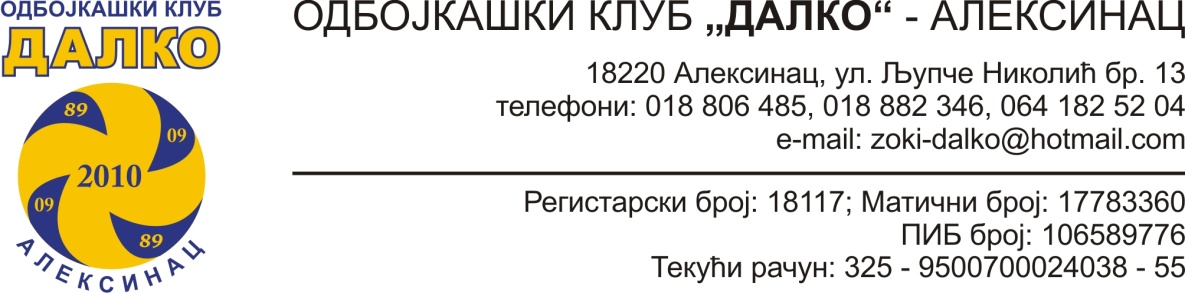 РЕПУБЛИКА СРБИЈАОПШТИНА  АЛЕКСИНАЦБУЏЕТСКИ  ИНСПЕКТОРСлавиша Крстић                                                                                                                                                П Р И ГО В О Р                                                                                       На не законит, не стручан и не одговоран рад Комисији за спорт, општине Алексинац2012. – 2016.ОБРАЗЛОЖЕЊЕПоштовани; Ми; Спортска Удружења, Клубови и Савези општине Алексинац хоћемо, да поштујете наш рад на спортском васпитању и спортском усавршавању наше деце, да поштујете и примењујете Закон о спорту и подзаконска акта  МОСа и да са Вама имамо стручно разумевање и стручну сарадњу!                                                                                                                                                                            Ви; Локална самоуправа, годинама не препознајете и не желите да сагледате вредности труда и рада, клубова и савеза, спортиста, спортских радника, спортских стручњака, лица која имају одговарајуће високо образовање,  стручњака у спорту, лица која имају друго занимање, а одговарајуће образовање за те врсте послова. И ако све ове спортске организације, удружења, савези, школски, такмичарски, рекреативни спорт на најбољи могући начин промовишу спорт општине Алексинац. Локална самоуправа, не препознаје ни вредности ни постојање ни сврху оснивања Спортског савеза општине Алексинац, од 03.07.1998.године. Сваки вид стручне и спортске сарадње, поверења, обавеза и одговорности са Спортским савезом не постоји и није дозвољен. Наш предлог да Спортски савез буде под окриље Локалне самоуправе да би објединио и водио спорт наше општине, никада није прихваћен. Савез годинама користите за „протокол и параван“, када се наводно уважавају предлози Спортског савеза за расподелу финансијских средстава, а о свему одлучује неко не стручно лице, лице које је и председник комисије за спорт. Савез сте негирањем претворили у фарсу и служи само за „фолклор и декорацију“, где су се критеријуми и вредности приликом избора најбољих спортиста општине Алексинац претворили у личне и неморалне предлоге. Да би замешетељство било комплетно, Организацији за туризам општине Алексинац, придодали сте и спорт и тако елеминисали Спортски савез из спортског живота општине Алексинац. Данас, ОТИС успешно; Организује рекреативни спорт, Сеоске олимпијске игре; Помаже клубове основним средствима; Врши расподелу термина рекреативцима и такмичарским клубовима за тренинге и утакмице у само две сале; Спортској хали и део у Алексиначкој гимназији, што је премало у односу на захтеве клубова које Ви нећете и не желите да сагледате. Ви, годинама не желите да решите велики проблем клубова затворене терене, сале основних школа „Љупче Николић“ (две сале) и „Вожд Карађорђе“ (једна сала) где директори не дозвољавају коришћење сала јер су то како кажу одлуке школског одбора!?   Локална самоуправа, образовала је Вас, Комисију за спорт и годинама поставља нестручне кадрове на месту председника, особе које не прихватају стручну сарадњу и постављају уместо сарадње, зид између политике и спорта, зид између политике и стручности, зид између самовоље неуких и Закона; Како би уместо Спортског савеза годинама на не законит и не валидан начин и доносили одлуке, погубне по спорт општине Алексинац. Ни доношење Новог Закона о спорту, који је обавеза и примена, ни Подзаконска акта, ни Одлуке, ни Правилници МОСа, ни годинама достављани Приговори упозорења и указивања, очигледно ништа не може да промени Ваш не законит рад и овако замишљен и погубан систем који има за циљ да систематски урушава спорт, спутава и гаси клубове у општини Алексинац. Дефинитивно су овде вредности поремећене и не постоје. Па за кога се онда издвајају финансијска средства за спорт из буџета општине за децу и клубове или за Вас председнике Комисије за спорт и ваше политиком заштићене хирове!?Ваше виђење и вођење спорта и Ваша сарадња са клубовима изгледа овако на примеру овог клуба... Комисија за спорт, односно Ви, када је овај клуб у питању, бавите се не сагледавањем и не истинама;  Дана 21.08.2015. године, на моје примедбе на ваше не сагледавање захтева Ви сте тврдили; “Да не знам шта сам написао у конкурсном захтеву?, те да нисам ништа написао?, те да немамо такмичарску екипу“?; И на основу својих „правила“ овом  клубу доделисте финансијска средства у износу од 30.000,оо динара. На основу којих законских регулатива и валидних критеријума сте донели овакву одлуку. Зарад Вашег сазнања да сте прочитали конкурсни захтев, пратили рад клуба, јер сте неко ко води спорт ове општине, видели би да овај клуб има 4 (четири) такмичарске екипе које се такмиче у четири категорије; Дечаци; Пионири и Јуниори; Девојке; Пионирке и Сениорке у Међу окружној лиги Ниш, са 68 регистроване деце-играча и око 20 деце-полазника,  не регистровних. После три месеца наших недељних долазака и молби и Ваших обећања, признајете,као направили сте превид,грешку и да ће те све то исправити следеће године.Такмичење при крају полу сезоне, а Ви се одобровољисте постадосте  хумани,  доделисте овом клубу читавих, 100.000,оо динара, а само четири одласка, превоза до Димитровграда 78.000,оо динара, два одласка до Пирота 32.000,оо динара и десет одласка до Ниша 60.000,оо, укупно износе 170.000,оо динара! Док су трошкови четири такмичарских екипа у полу сезони премашили  350.000,оо динара!   У овој 2016. години, наставак понижавања овог клуба, Ваш однос према овом клубу је још ружнији и не пристојнији и не одговорнији, ставили сте се изнад Закона и даље радите на основу својих „правила“. На основу сазнања, нисте ни овај достављени Вама конкурсни захтев ни тражену документацију овог клуба, прегледали нити прочитали. Поделисте финансијска средства клубовима не према категоризацији клубова не према бодовању, него према вашим правилима, одокативно, према списку од прошле године и то тек  месеца марта и ако од Вас, свих ових година захтевамо и предлажемо да конкурс распишете почетком децембра да би у месецу јануару имали средства за такмичење, јер, годинама због ваше не одговорности доводите нас у не решиве финансијске проблеме. Зашто Вама у опште служе наши писаним путем достављени захтеви за доделу финансијских средстава са нашим реалним потребама када их и не сагледасте и не бодовасте, него нам доделисте онолико колико и како се Вама прохтело. Ми на половини такмичења, а ви тек дана 11.03.2016. године, добре воље, доделисте нама трећину од траженог износа уз Ваше објашњење не пристојно:„па шта хоћеш, ви сте нови клуб“!?,  и  ружно: „ето узео сам део од Савеза за школски спорт и дао вама“!?. Имали краја оваквом понашању које уназађује и урушава спорт;  „дајем коме хоћу, дајем колико хоћу, ви сте нови клуб, узео сам , дао сам“, а ми у такмичењу и дуговима већ три месеца! И у овој години исто питање: „на основу које законске регулативе, на основу којих валидних критеријума сте донели овакву одлуку и доделили овом клубу овај износ.    Ви  преседавате Комисијом за спорт, већ четири године, због Вашег не познавања овако обимне материје која се зове Закон о спорту, клубови свих ових година зависе од Ваше добре воље и ваших правила;Зарад вашег сазнања; Ни једна јединица Локалне самоуправе не може деловати независно од постојећих законских регулатива. Оквир је увек одређен релевантним Законима; Подзаконским актима; Уредбама...  Увод у спортска права каже; „Дугорочно цела област не може и не сме почивати само на доброј вољи појединца. Зато је важно, поставити јасан систем у коме се знају улоге, где је планирање дугорочно, а финансирање предвидиво,  где се зна шта је законски оквир, а онда импровизација и ентузијазам могу бити онај прави допринос који даје квалитет.“ Зато и Нацрт Закона о спорту 2015. указује на следеће; „Истраживања сталне конференције градова и општина показује да велики број општина и градова није донео потребна подзаконска акта којима би уредио у складу са Законом о спорту систем финансирања програма у области спорта из буџета. Такође,  уочено је да у више случајева и када су таква акта донета она нису у потпуности усаглашена са одредбама Закона о спорту. Веома су чести примери да локалне самоуправе немају никаве процедуре за расподелу буџетских средстава, већ се та средства расподељују унутар малог круга људи који су углавном повезани са политиком. На овај начин не само да се занемарују постојеће категоризације и крши Закон о спорту, већ се озбиљно угрожава опстанак организација које раде на унапређењу програма школских активности и организација која се баве развојем рекреативног спорта. Овакав начин постављања приоритета у финансирању програма супротан је како Националној категоризацији спортова, тако и Националној стратегији развоја спорта“.  Јединица локалне самоуправе није у потпуности аутономна у одлучивању како ће Правилником регулисати финансирање спорта из буџета на својој територији. Одобравање годишњих и посебних програма из члана 137. Закона о спорту врши се у складу са: Законом о спорту, Законом о локалној самоуправи, Законом о буџету, Закона о облигационим односима, Стратегијом развоја спорта, Правилником о одобравању и финансирању програма којима се остварује општи интерес у области спорта. Према Закону о спорту, јединица локалне самоуправе преко својих органа уређује ближе услове, критеријуме начин и поступак доделе средстава из буџета, односно одобрење програма за задовољавање потребе грађана у области спорта и начин јавног објављивања података о предложеним програмима за финансирање, одобреним програмима и реализацији одобрених програма.  Ово подразумева обавезно доношење правилника којим би се уредила наведена питања у вези финансирања из буџета за задовољење потреба и интереса грађана у области спорта. Зарад вашег сазнања, Закон је јасно предвидео оно што ви не примењујете, како и на који начин се уређују;1.Правилник о финансирању у области спорта и физичке културе општине Алексинац мора бити уређен и усаглашен  посебно у складу са поменутим чланом 137. и 138. Закона о спорту, где је законском регулативом јасно одређен начин како се подносе програми:   Годишњи;  У складу са чланом 138. Став 3. Закона о спорту, програми из члана 137. Став 1. Тачке 1, 3, 4, 6, 8, 12, 13 и 14 Закона о спорту, подносе се као годишњи програми, директно јединици локалне самоуправе, без расписаног конкурса, у динамици утврђеној чланом 118. Став 1. Закона о спорту. Предлоге ових програма подноси територијални Спортски савез и то како свој годишњи програм, тако и годишње програме својих чланова.     Посебни;  У складу са чланом 138. Став 1. и 3. Закона о спорту, програми из члана 137. Став 2, 5, 9, 10, 11, 15 и 16 Закона о спорту, подносе се као посебан програм, на основу расписаног јавног позива, у динамици утврђеној чланом 118. Став 2. Закона о спорту. Ове предлоге програме подносе организације у области спорта са територије јединице локалне самоуправе која ће бити носилац програма.2.Правилник о категоризацији спорта и клубова општине Алексинац мора бити уређен и усаглашен посебно са Националном категоризацијом спортова МОСа и да је у складу са чланом 139. Закона о спорту;Ваши Правилници и Ваш начин постављања приоритета у финансирању програма супротани су како Националној категоризацији спортова тако и Националној стратегији развоја спорта, разлог је следећи; Ви сте, 26.12.2013. године, сакривено од јавности израдили „Правилник о финансирању у области спорта и физичке културе“, нејасан и неразумљив и исти сте усвојили без јавне расправе, без стављања на увид јавности  заједно  упаковали  финансирање и категоризацију и позвалисте се само на члан 138. Закона о спорту;  Дана 29.01.2016. године, поново сакривено од јавности, без јавне расправе, без стављања на увид јавности, поново упаковасте финансирање и категоризацију, позвасте се поново само на члан 138. Закона о спорту и усвојисте са веома чудним називом нови; „Правилник о категоризацији спортских удружења из области такмичарског спорта и финансирању- суфинансирању у области спорта општине Алексинац“. Ни у једном од ових Правилника нису уређене по основу поменутих Закона конкретне и таксативне потребе, обавезе и одговорности удружења, клубова, савеза општине Алексинац, одакле би проистекле све мериторне одлуке Комисије за спорт и сва пратећа акта која прате рад клубова и савеза. Годинама је препуштено Вашој одокативној  импровизацији! Зато ни један акт, образац проистекао из оваквих правилника није валидан. И у изради Стратегије спорта општине Алексинац  за приод 2016 - 20120. године, направисте „подвалу“; Где на основу Ваших „правила“одабрасте „стручни тим“, који није могао да одговори захтеву и кратком времену, јер, овако обимна материја захтева озбиљан и студиозан рад. Ви, уместо да проучите Приручник за израду програма развоја спорта у јединици локалне самоуправе, где је Законом о спорту члан 142 став 4, јасно дефинисано да све локалне самоуправе утврђују програм развоја спорта на својој територији у складу са Националном стратегијом. Ви одабрасте просто и лакше решење преписасте стратегију Војвођанског савеза, па да ли су проблеми и потребе у Војводини исти и код нас?. Усвојисте прегломазан и неразумљив документ који не ускладисте и не усагласисте са нашим потребама. Због чега ни један од наших конструтивних предлога на јавној расправи 14.12.2015. године не прихватисте, него сада имамо само неразумљив и неусклађен гламур и параван од Стратегије!  Како је рад Клубова, Савеза и Комисије за спорт, јаван и транспарентан, издавањем посебних информација путем билтена, обавештења које Ви никада не обзнанисте;  Тако сте и Ви, Законом обавезани члан 138. став 2. Закона о спорту, да Ваш рад на месту Председника Комисије за спорт општине Алексинац, после четири године, од 2012. до 2016. године, обелоданите званичним извештајем и да ради сазнања, дате на увид и обзнаните јавности следеће:   1.Фотокопије, књигу чланова Клубова и Савеза са свим валидним подацима, корисника буџета општине Алексинац, коју води Ваша Комисија за спорт у сагласности са књигом чланова коју води Спортски савез; За 2012. годину, за 2013. годину, за 2014. годину, за 2015. годину за 2016. годину.2.Фотокопије, списак предлога Спортског савеза општине Алексинац, на основу потраживања финансијских средстава из буџета општине Алексинац од стране Клубова и Савеза;За 2012. годину, за 2013. годину, за 2014. годину, за 2015. годину, за 2016. годину.  3.Фотокопије, списак коначне расподеле Ваше комисије за спорт и на основу којих Законом валидних критеријума је извршена расподела финансијских средстава из буџета општине Алексинац, Клубовима и Савезима; За 2012. годину, за 2013. годину за 2014. годину, за 2015. годину , за 2016. годину.4.Фотокопије, списак достављених годишњих извештаја Клубова, Савеза и других удружења које сте финансирали из буџета општине Алексинац о утрошеним или неутрошеним финансијским средствима; За 2012. годину, за 2013. годину, за 2014. годину, за 2015. годину...   Подсетићу Вас,  да је 16.02.2016. године ступио на снагу Нови Закон о спорту; А, Ви сте ове четири године председник Комисије за спорт и даље импровизујете „на основу ваших правила“ и немате никакав увид у посао који је Вама поверен од стране Локалне самоуправе и даље  радите не законито;Немате; Књигу чланова савеза и клубова, базу података истих, нити било какав увид у промене тих података; Немате; Посебан , Правилник о финансирању клубова и савеза, прилагођен нашим потребама, који је у складу са програмима из члана  137. и у складу са чланом 138. Закона о спорту; Немате; Посебан, Правилник о категоризацији спортова, урађен на основу Националне категоризације спорта, Министарства омладине и спорта, који је у складу са  чланом 139. Закона о спорту;Имате, Правилник не валидан и као такав ви исти не примењујете и даље кршите Закон о спорту и вршите одокативну и незакониту расподелу финансијских средстава на основу личних критеријума;  Имате, образац Јавни позив не валидан, у заглављу нема на основу ког члана Правилника, уредбе се позива општинско веће приликом расписивања јавног позива;Имате, Уговор  не валидан, у заглављу нема на основу ког члана Правилника и поменутих Закона је уређен;Имате, образац Извештај не валидан, у заглављу нема на основу ког члана Правилника, уредбе  је уређен; Подсетићу Вас,  да сте у озбиљном проблему са Законом, зато што сте на не валидан, не законит начин, а на основу својих „правила“ одокативно усмеравали буџетска средства и то; 1. 2012. године, Финансирали не законито и ако сте знали Савез који није са територије општине Алексинац!- „ВАЛЕ ТУДО САВЕЗ СРБИЈЕ“  из Земуна, са 50.000,оо динара?!..2. 2012. године, Финансирали не законито и ако сте знали, фудбалске клубове општине Алексинац, који нису имали Решења АПРа, нити су били у систему такмичења, нити су били чланови  Спортског савеза;„СЛОГУ“ Добрујевац, са 286.000,оо динара.  „ФЕНИКС 2012“ Горњи Крупац, са 61.000,оо динара. „НАПРЕДАК 2012“ Крушје, са 85.000,оо динара.  „ПОБЕДА 1976“ Јаковље, са 179.000,оо динара.  „МЛАДИ РАДНИК“ Ал. Бујмир, са 190.000,оо динара.  „РАТАР“ Г. Пешчаница, са 225.000,оо динара.  „БОРАЦ“ Трњане, са 200.000,оо динара,   СТК „КРАЉЕВО“ Краљево, са 70.000,оо. динара!?...3. 2013., 2014. и 2015. године; Финансирали  не законито СПОРТСКИ САВЕЗ ОПШТИНЕ АЛЕКСИНАЦ. -И ако сте знали, да Изборна  Скупштина од 05.03.2013. године није изабрала лице за заступање овог савеза, да је АПР одбацио пријаву за упис савеза као неисправну, да није овластила бившег, нити новог Председника Спортског савеза,( који је уједно био и председник Фудбалског савеза и као такав се изборио да ребаланс буџета за спорт у 2014. години добију само фудбалски клубови!?) нити било које друго лице, које може да заступа, потражује и троши финансијска средства Спортског савеза!  4. 2013., 2014. и 2015. године; Финансирали  сте не законито и ако сте знали, Савез који није са територије општине Алексинац!  - ФУДБАЛСКИ САВЕЗ НИШАВСКОГ ОКРУГА из Ниша!?.. 5. На основу којих Законом валидних критеријума финансирате клубове и ако знате: да немају такмичарске екипе, да нису у систему лигашких такмичења,  клубове чије су манифестације ревијалног карактера и организују се једном у току године,  Где исти на основу ваших правила добијају неупоредиво већа финансијска средства из буџета, него клубови који су у систему такмичења!?..6. На основу којих Законом валидних критеријума, годинама, и ако знате, на буџету општине Алексинац водите и финансирате великим средствима клуб са два имена, Џудо   и   Џу-џицу „Н и Ф“ Алексинац, или је Џудо или Џу-џицу!? Зарад вашег сазнања, такав клуб не постоји на листи клубова Џудо савеза Србије!7. На основу којих Законом валидних критеријума финансирате фудбалски клуб „Напредак“ Алексинац, и на чији жиро рачун  преносите буџетска финансијска средства, када знате, када сте упознати, да је због годинама несавесног пословања блокиран жиро рачун клуба и да је овај клуб променио име, променио адресу, отворио нови жиро рачун!?... Ко је у овом и оваквом бунилу оваквог не законитог система расподеле средстава одговорни орган, ко је одговорно лице за овакву годинама не стручну, не закониту расподелу и потрошњу буџетских средстава за спорт у општини Алексинац...  Тако долазимо до неприхватљивих чињеница где су годинама удружења, клубови, савези препуштени вашој доброј вољи и одокативној импровизацији, где нас, игноришете и не препознајете као равноправна,  правна лица пред Законом и ако нас Закон о пореској управи  разврстава у микро предузећа, где је улога и одговорност  изабраног законитог Заступника клуба у равни са Директором предузећа.  Никако да схватите,да смо ми заступници аматерских клубова колико год не стручни за финансијско и књиговодствено пословање, од свог оснивања уредили Законом своје пословање код књиговодствених агенција и годинама имамо валидне Књиговође који прате Закон и не дозвољавају нама не законите радње. Зато би свака ваша Законом уређена потрживања финансијско књиговодствене документације требала да буде усмерена ка овлашћеним књиговођама агенција, а не према неуким и не стручним заступницима клубова, удружења. То што Ви годинама и поред наших указивања нисте хтели да уредите стручну сарадњу са Спортским савезом, запослите стручне људе и да сву обавезу финансирања и контроле потрошње поставите и пратите на једном месту није наш проблем, јер је, локална самоуправа Вама поверила посао и одговорност је на Вама. То што Ви хоћете овако обимну материју на брзину да исправљате у ходу без Законских оквира  те нас телефонским путем позвасте јуче за данас, 29.09.2016. године, без припреме, без саопштеног нам дневног реда, сазвасте састанак са представницима клубова. Повод; Као, тек сада сазнасте да су тако и на тај начин годинама дељена буџетска милионска средства појединим клубовима без контроле потрошена урушила поједине клубове, жиро рачуни блокирани, дуговања остала!? Мера; Без стручног објашњења и Законског оквира у Закону о спорту у Закону о буџету локалне самоуправе, прича те, ступиће нова правила, промена и примене важе од 2017. године, не озбиљно!? Без стручног објашњења и Законског оквира, зађосте и у Закон о платном промету, само прича, те не можете и не смете, не озбиљно!? У оно што сумњате и имате сазнања да су прекршена ваша правила, поднесите пријаву против несавесних потрошача буџетских средстава финансијској полицији! Зарад Деце у Спорту;  Зарад Спорта;  Школског,  Рекреативног,  Такмичарског!.. После свих ових година оваквог нестручног и незаконитог управљања и финансирања спорта од стране Комисије за спорт, посебно у периоду 2012-2016. година од када је заживео нови Закон о спорту,  Локална самоуправа би  коначно требала да пронађе начин и преузме Спортски савез општине Алексинац и да спорт повери спортским радницима у спорту и стручњацима правне и књиговодствене струке; Да у Спортском савезу запосли стручне људе из области  спорта,права и финансијско књиговодствене струке Људе који ће бити стручни предлагачи и доносити предлоге и одлуке из области спорта; Вама, Комисији за спорт,  да сагледате потврдите и дате предлоге и одлуке општинском већу на усвајање; Општинско веће, Локалне самоуправе по основу Закона има право да одобри и верификује или не одобри и не верификује предлоге и одлуке Спортског савеза општине Алексинац. Једини исправан и Законом регулисан поступак!С поштовањем! Доставити; 					Достављено;-Групи за инспекцијски надзор МОСа,		-Председнику општине Алексинац-Буџетској инспекцији Републике Србије,		-Подпредседнику општине Алексинац-Државном ревизору Републике Србије,		-Начелнику за Општу управу и Друштвене делатности-Спортском савезу Србије,			-Организацији за туризам и спорт општине Алексинац         						-Спортском савезу општине Алексинац						-Савезу за школски спорт Алексинац								-Буџетском инспектору општине АлексинацАлексинац								ОК „ДАЛКО“ Алексинац03.10.2016.								Зоран Миленковић			